VSTUPNÍ DOTAZNÍKUčíme se prezentovat 2Nyní Tě poprosíme o vyplnění krátkého dotazníku. Nejedná se o školní test, nejde o známky, ani o hodnocení tvých znalostí. Cílem dotazníku je zjistit, jaké máš s prezentováním zkušenosti, jaké jsou tvé názory a postoje. Na závěr obdržíš podobný dotazník, který ti ukáže, jestli ti program přinesl něco nového. Odpovídej prosím podle pravdy, jen tak uvidíš, jestli ses v něčem posunul/a.1)  Máš v současné době nějaké příležitosti k prezentování? (Zaškrtni jednu odpověď.)AnoProsím uveď, při jakých příležitostech ________________________________________________________________________________________________________________________________________________________Ne2)  Jaké jsou podle tebe nejdůležitější věci, na které je potřeba při přípravě a realizace prezentace myslet?  (Zkus jich uvést 5, ale nelam si hlavu, pokud Tě jich tolik nenapadne.)	1. _________________________________________________________________________	2. _________________________________________________________________________	3. _________________________________________________________________________	4. _________________________________________________________________________	5. _________________________________________________________________________3)  Co si myslíš o prezentování v angličtině? Je pro tebe osobně důležité umět prezentovat  v angličtině? (Zaškrtni jednu odpověď.) Ne, nebudu to v životě potřebovatSpíše ne, jsou důležitější věci, na které bych se měl/a soustředitSpíše ano, třeba se mi to bude někdy hoditUrčitě ano, prezentování v angličtině určitě využiji4)   Dostal/a jsi za úkol připravit a zrealizovat prezentaci v angličtině. Uměl/a by ses s tím popasovat? (Zaškrtni jednu odpověď.) Ne, nevím jak na toSpíš ne, musel/a bych se případně dlouho připravovatSpíš ano, zvládl/a bych se připravit, tuším, jak na toAno, to bych zvládl/a, vím jak na to5)  Víš, jakými anglickými frázemi/větami můžeš svoji anglickou prezentaci uvést? (Zaškrtni jednu odpověď.) AnoProsím vypiš je (i když si s nimi nebudeš jistý/á)  _____________________________________________________________________________________________________________________________________________________________________________________________________________________________________________________________________Možná, musel/a bych mít u sebe slovníkNe, nevím6)  Myslíš, že dokážeš na tvorbě anglické prezentace pracovat s ostatními? (Zaškrtni jednu odpověď.) NeSpíše neSpíše anoAnoNevím, co taková spolupráce obnáší7)  Znáš nějaké počítačové nástroje na tvorbu prezentací? (Zaškrtni jednu odpověď.) AnoProsím uveď jaké__________________________________________________________Ano, ale nepamatuji si, jak se jmenujíNe8)  Myslíš, že je grafické zpracování prezentace v počítačovém nástroji důležité? (Zaškrtni jednu odpověď a svoji odpověď zdůvodni. V případě, že nevíš, svoji odpověď zdůvodňovat nemusíš.) NeSpíše neSpíše anoAno       Prosím zdůvodni svoji odpověď: ______________________________________________________________________________________________________________________________________________________________________________________________________Nevím, nemám na to názor9)  Umíš pracovat s některým z počítačových nástrojů? Uměl bys vytvořit graficky zajímavou a přehlednou prezentaci? (Zaškrtni jednu odpověď.) Ne, nevím jak na toSpíš ne, musel/a bych se případně dlouho připravovatSpíš ano, zvládl/a bych se připravit, tuším, jak na toAno, to bych zvládl/a, vím jak na toNevím, grafická stránka mi nepřijde důležitá10)  Představ si, že máš prezentovat o tématu, o kterém toho moc nevíš. Dokážeš si jednoduše vyhledat potřebné informace a zpracovat je do srozumitelné podoby? (Zaškrtni jednu odpověď.) Ne, prezentování bych odmítl/a nebo bych se z něj vymluvil/aSpíš ne, bojím se, že by prezentace byla chaotická, na internetu je tolik informacíMožná, ale zabralo by mi hodně času rozlišit, na jakých internetových stránkách jsou věrohodné informace, a utřídit vše do jednoduché, srozumitelné podoby Spíše ano, myslím, že dokážu rozpoznat, jaké informace na internetu jsou věrohodné a vím, jak hodně informací zpracovat do srozumitelné podobyAno, přesně vím, jak bych při hledání a zpracování informací postupoval/a 11)  Oboduj sám sebe podle toho, jak si myslíš, že umíš/znáš/dokážeš následující věci. (Do tabulky doplň ke každému řádku číslo 1 až 10. Nikdo Tě zkoušet nebude, tak se neboj dát jakékoliv číslo.)1 = Tohle vůbec neumím				10 = Tohle umím dobřeMoc děkujeme za vyplnění a přejeme, aby Tě program Učíme se prezentovat bavil 
a byl pro tebe přínosný!Hodnocení videa – referát Co se nepovedlo a jak prezentaci vylepšit?Pracujte ve dvojicích a zkuste zapsat, co všechno se v prezentaci nepovedlo a jak by se prezentace dala vylepšit.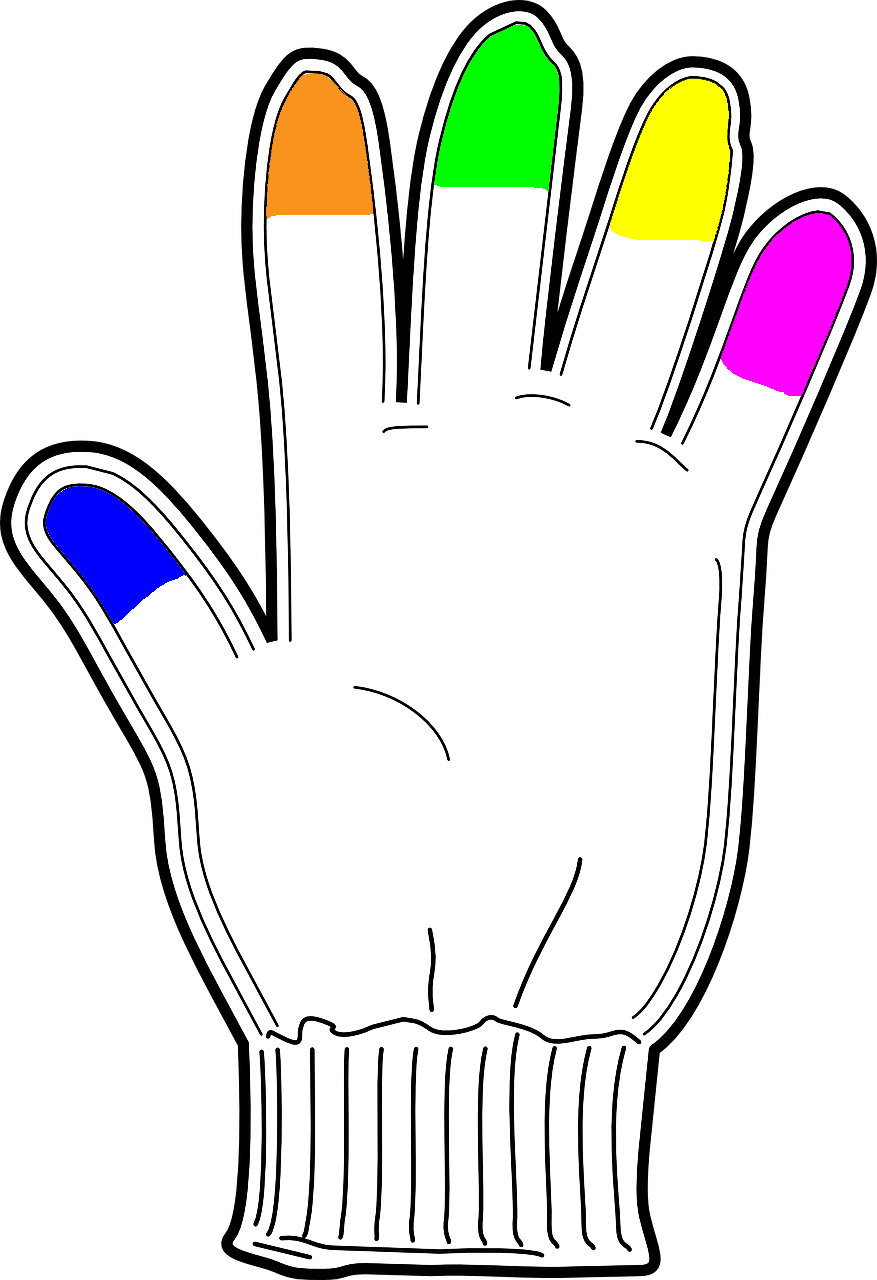 Úvod prezentaceDobré odpoledne, dámy a pánové! Nejdříve mi dovolte, abych se představil. Jmenuji se Radim Novotný a pracuji jako konzultant ve společnosti ABC. Sešli jsme se tu dnes odpoledne, abychom prodiskutovali velmi důležitou věc, která nás všechny v posledních dvou letech trápí. Mým cílem nebude se Vás snažit nějak přesvědčit nebo Vám vnucovat zaujmout jasný postoj. Rád bych Vám předestřel nejrůznější úhly pohledu, kterými se dá na daný problém nahlížet.  Provedli jsme také rozsáhlý průzkum uvnitř společnosti, se kterým Vás pochopitelně za chvíli seznámíme.Pokud budete mít jakékoli dotazy v průběhu této prezentace, neváhejte a přihlaste se o slovo.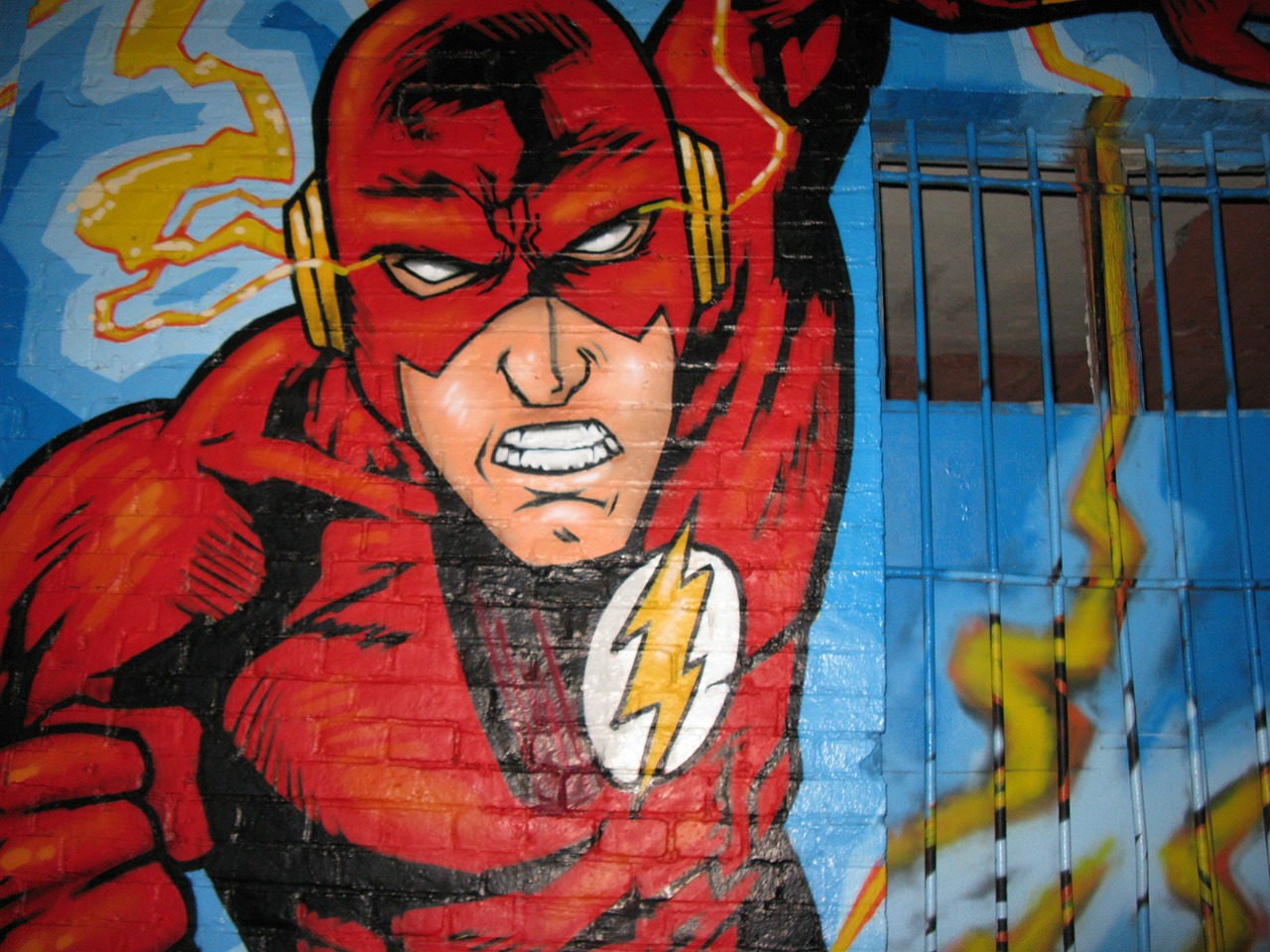 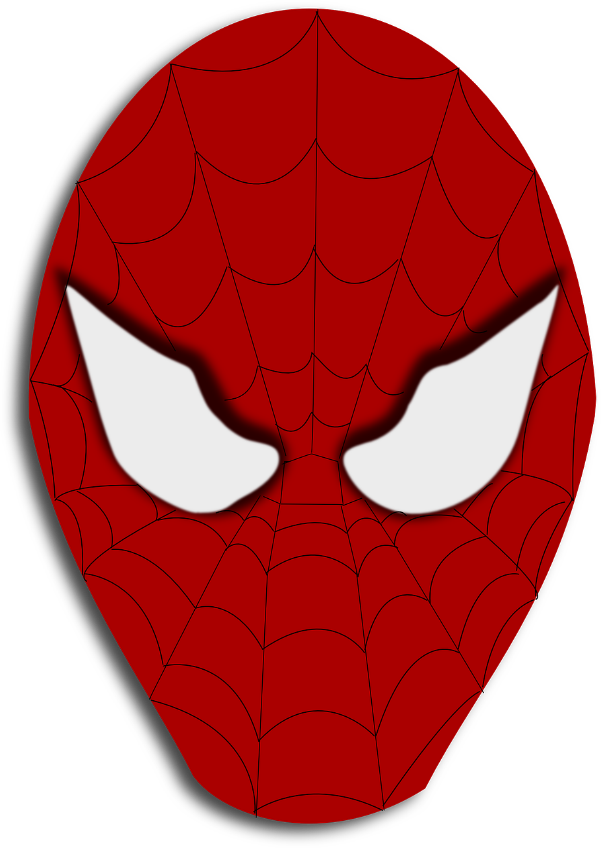 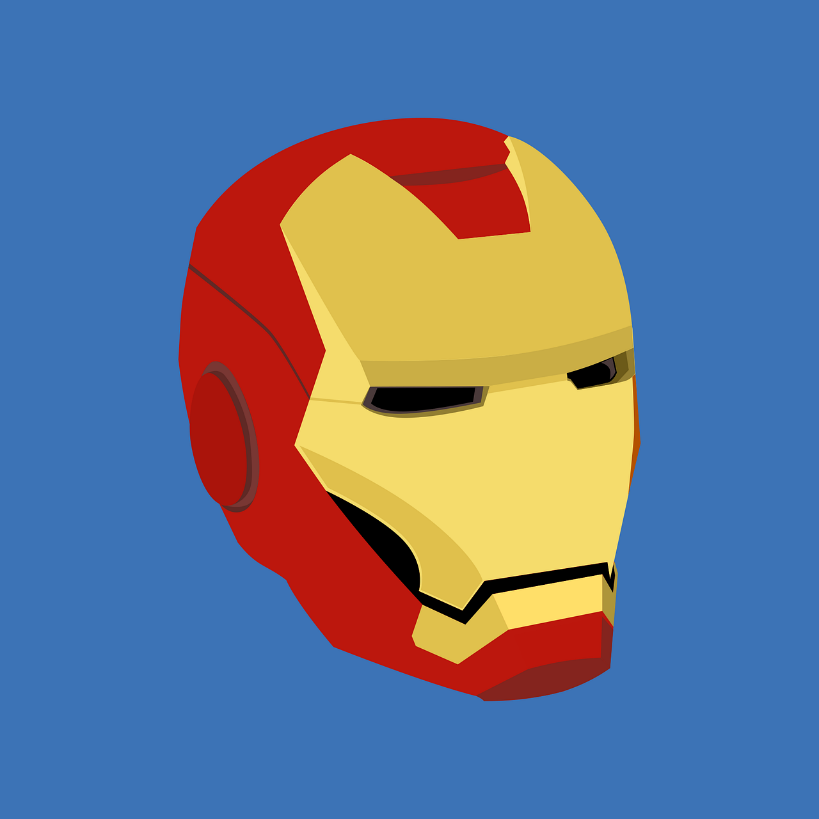 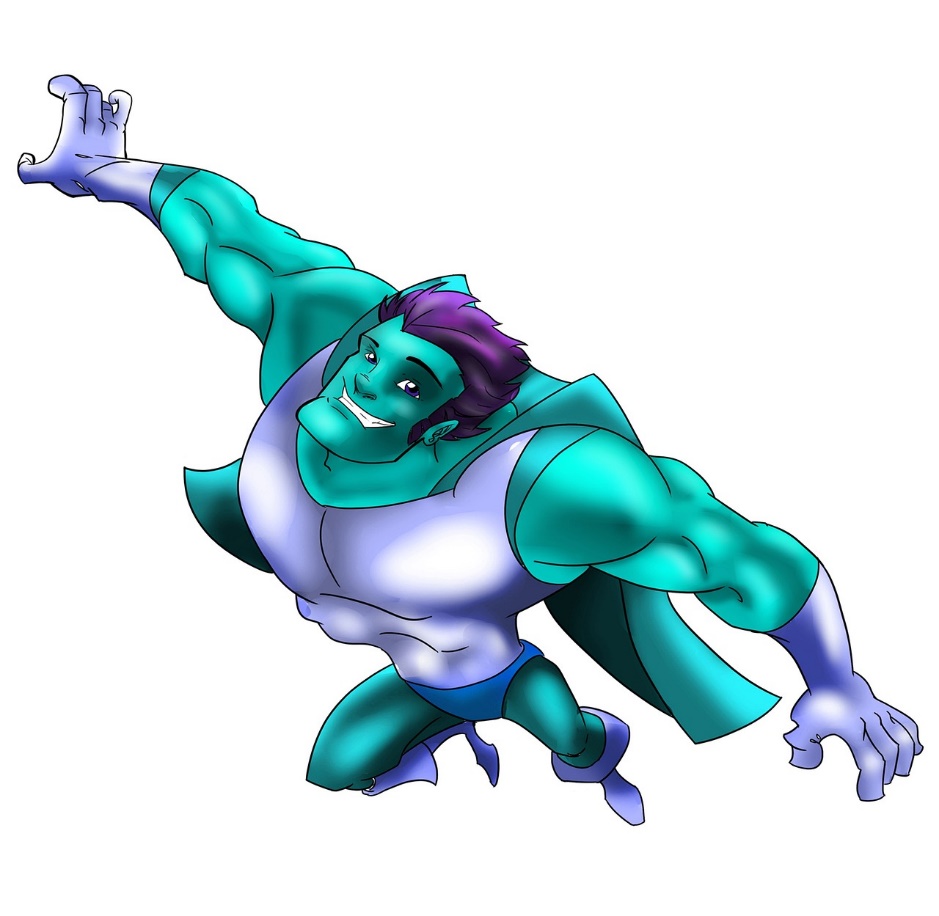 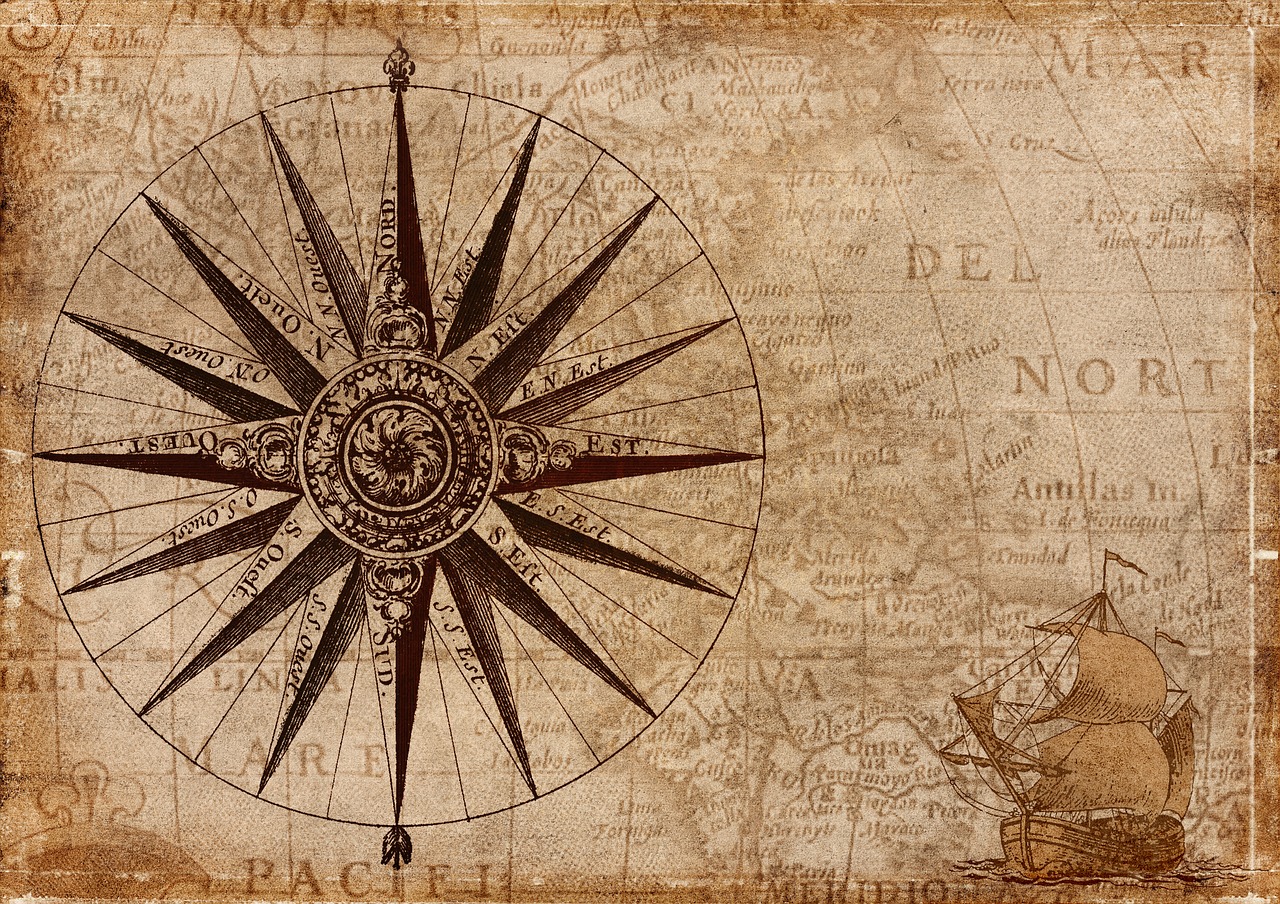 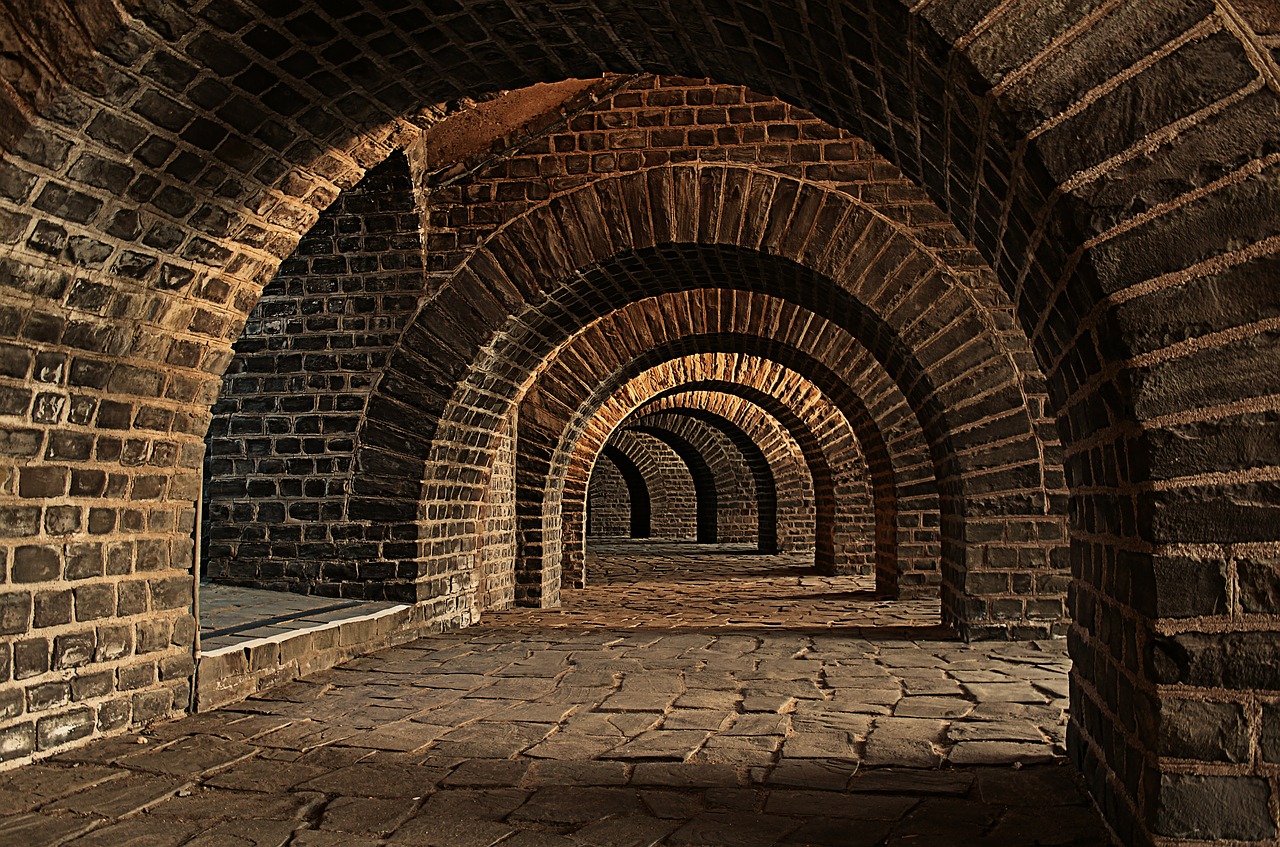 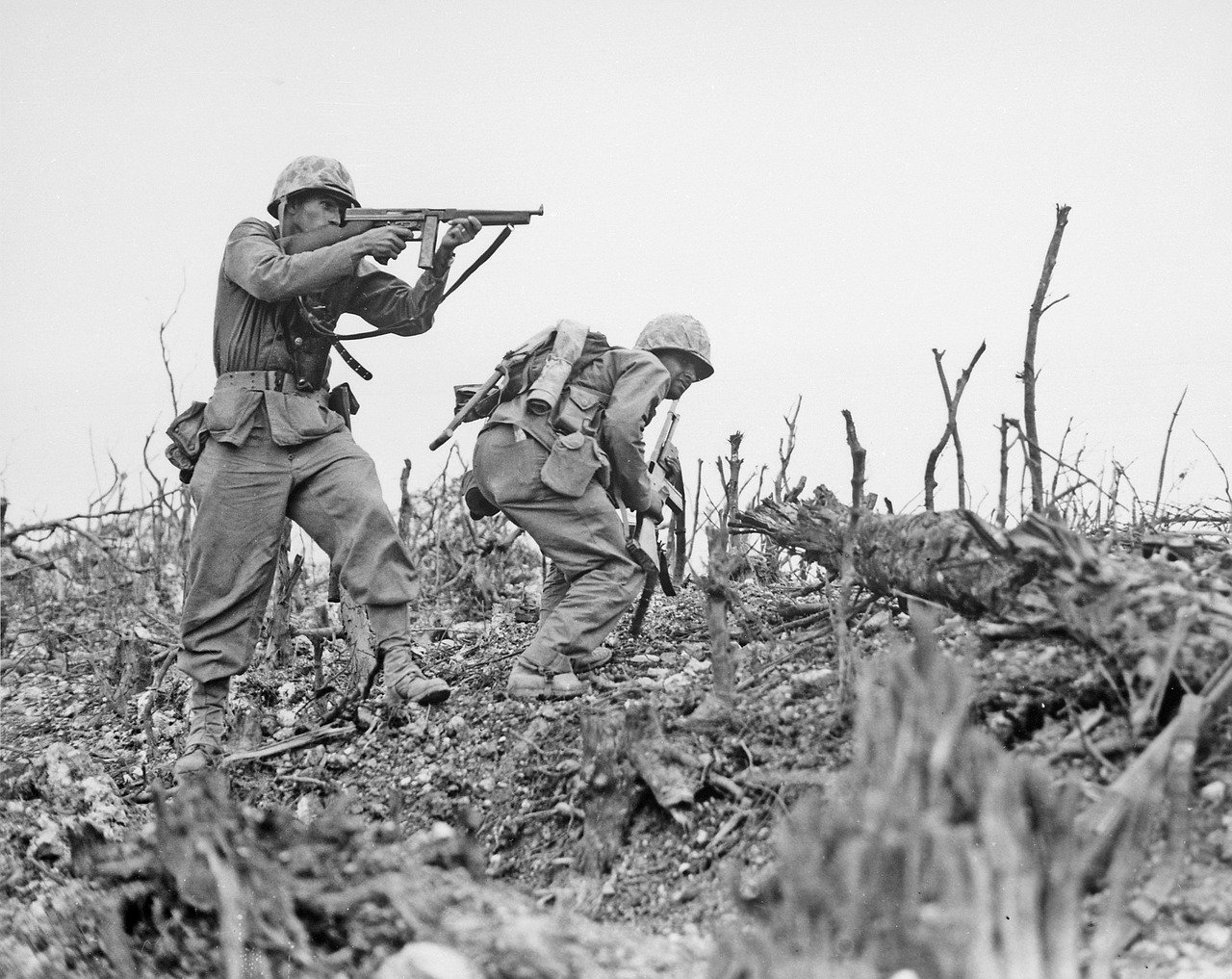 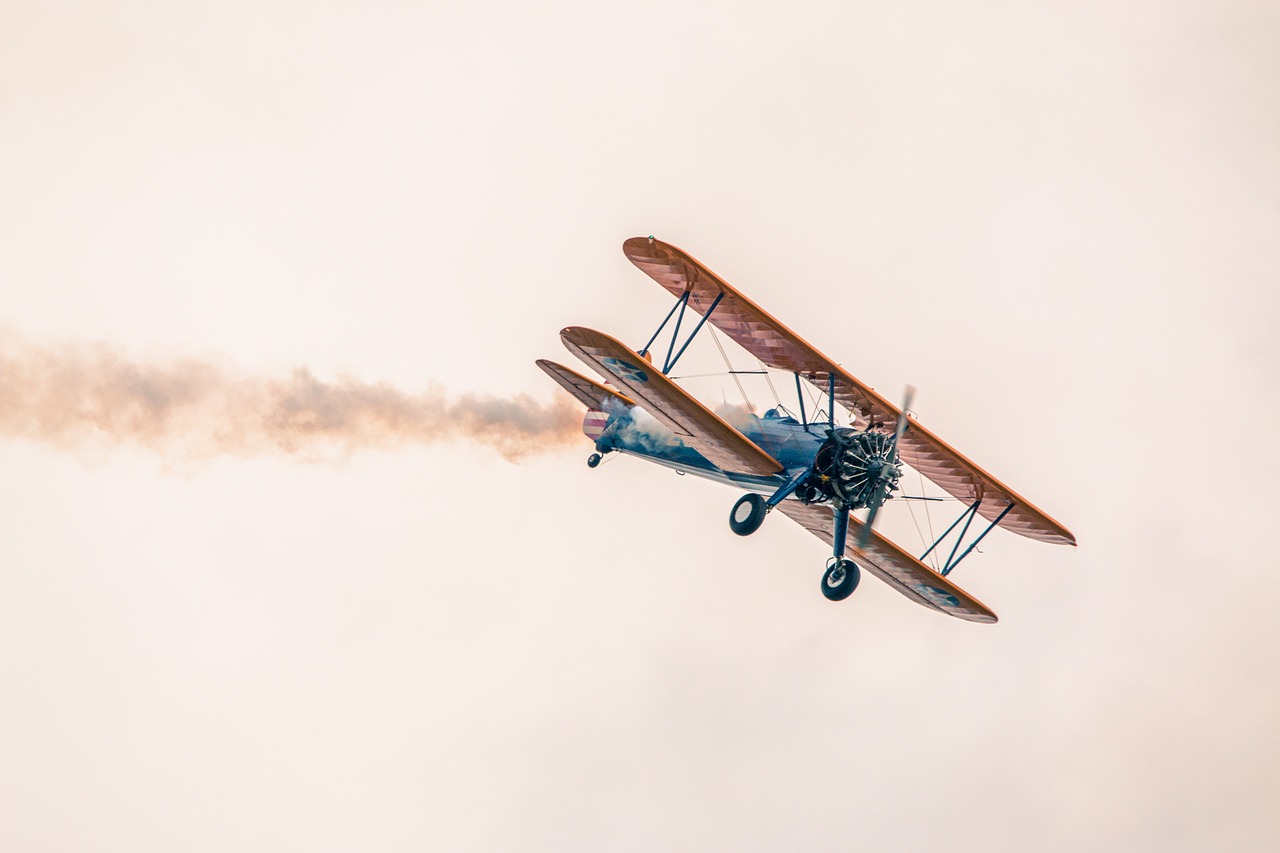 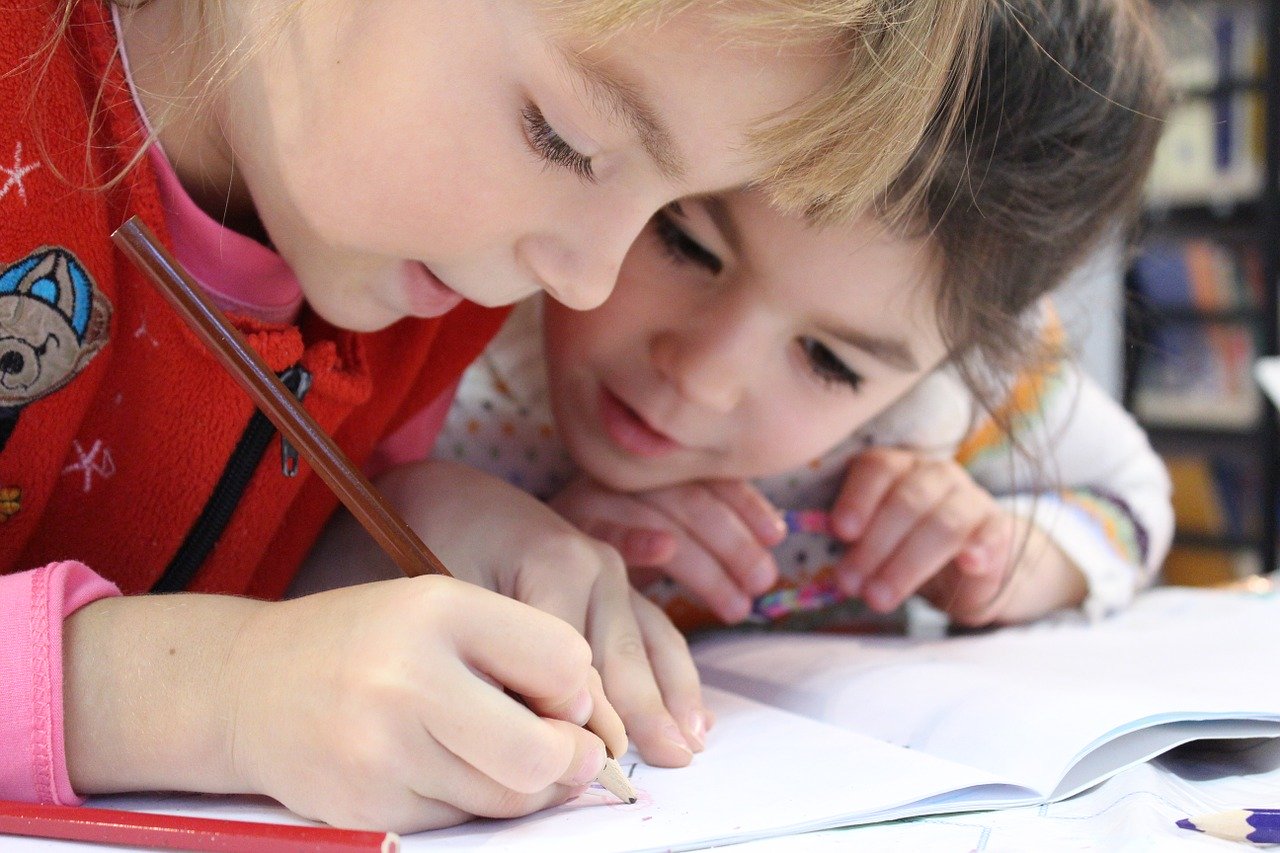 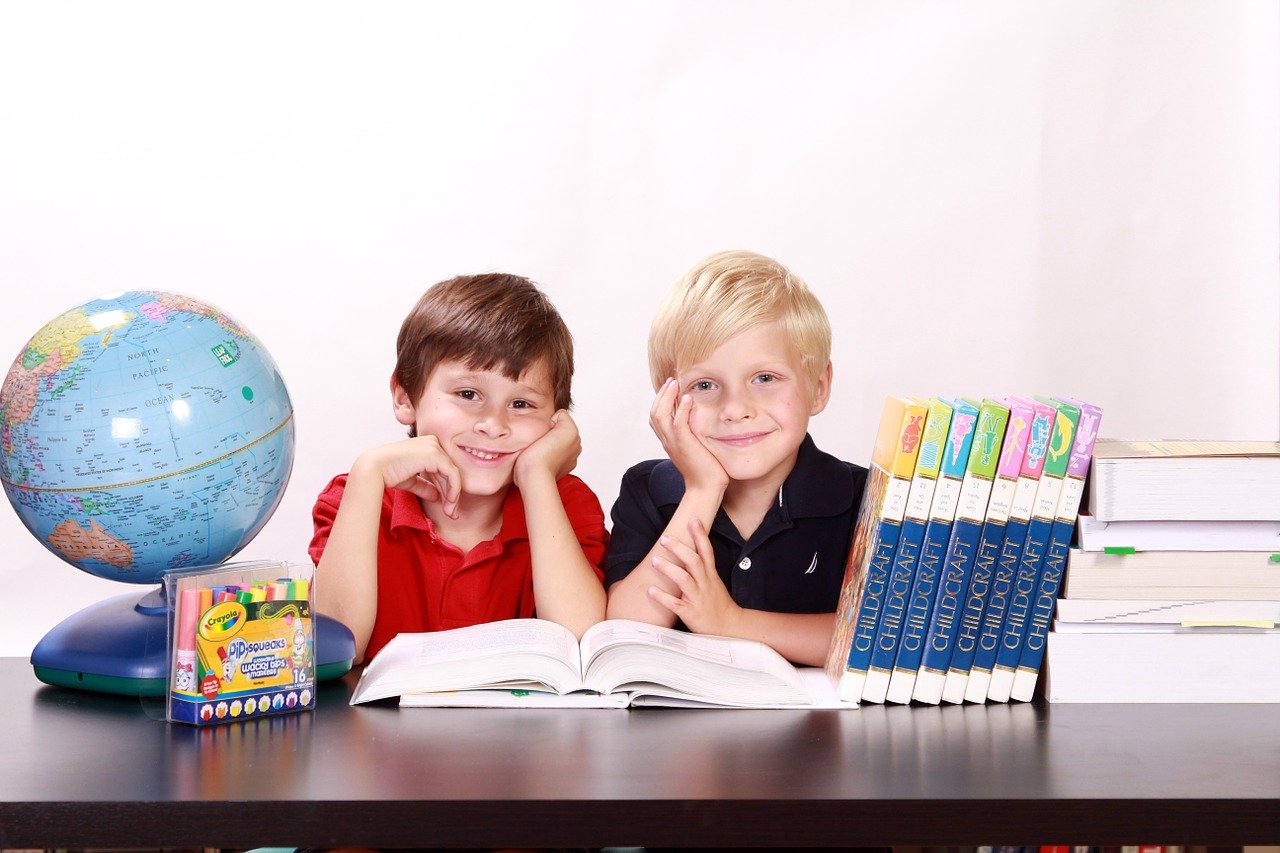 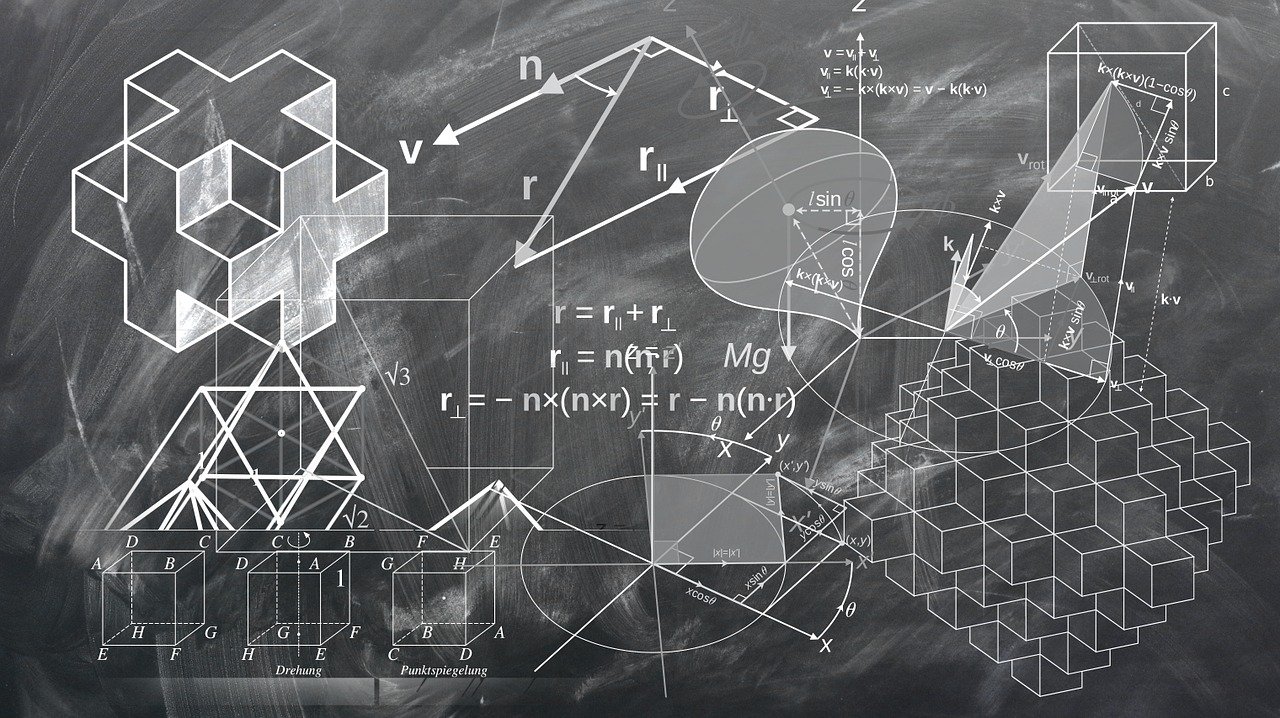 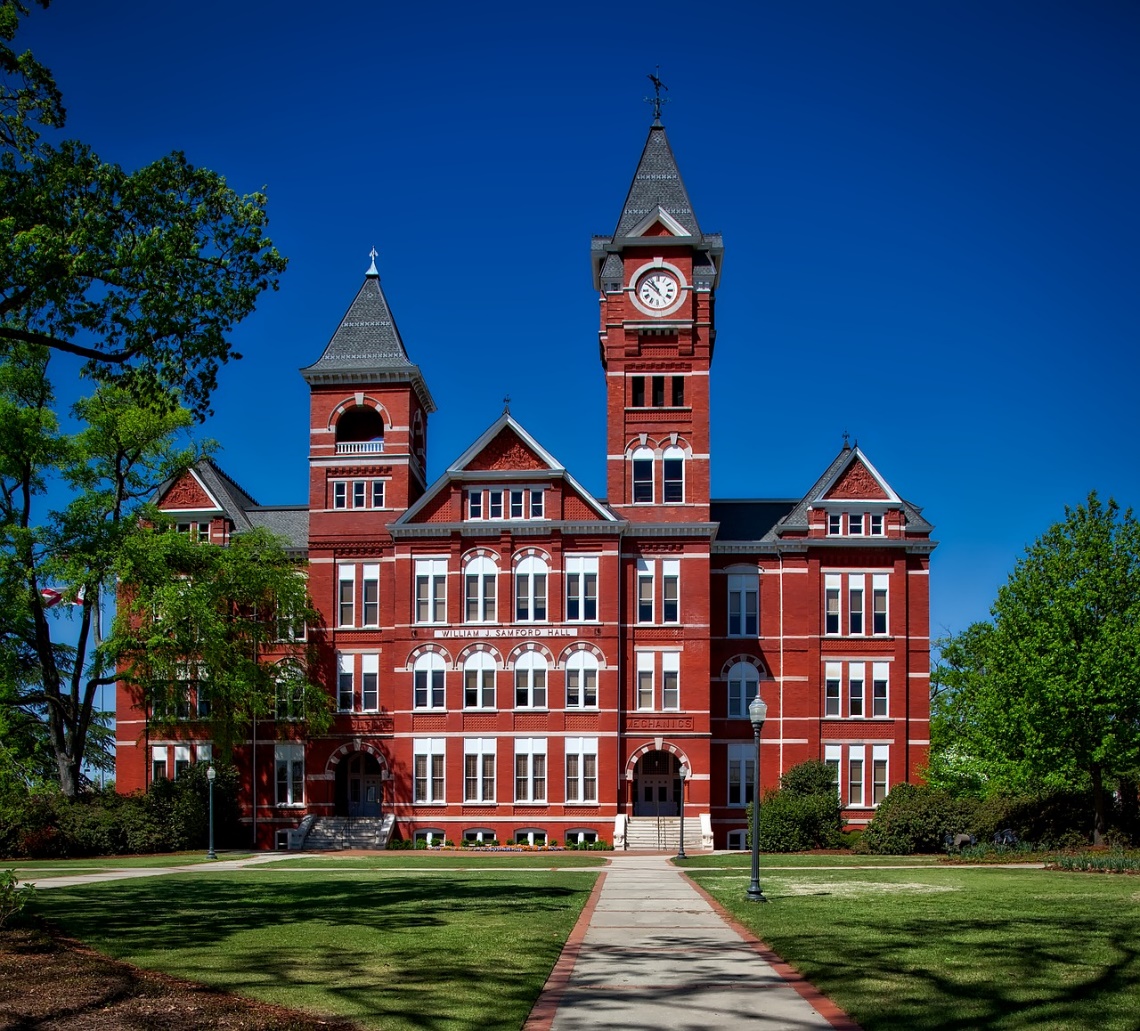 Hodnocení videaPodívej se na video vaší skupiny a zkus zhodnotit, jak se vám prezentace povedla. Video si přehraj klidně několikrát, uvidíš, že si pokaždé všimneš něčeho jiného. Pokud nejsi s vaším výkonem úplně spokojený/á, nic si z toho nedělej – právě proto vzniklo toto video, abys měl/a možnost prozkoumat, co jsou vaše silné stránky, v čem jste dobří, co se povedlo a na co je dobré se při dalším prezentování ještě zaměřit.English Lab – cvičeníPresentation Vocabulary PracticeExercise – Fill in the missing words. PART I.1) Good morning. Let me __________ myself. My name is Jack Jones.2) I’m very happy to _________ you here today.3) I’ve divided my talk into four ___________.4) My presentation is __________ Castles and Churches near Usti nad Labem.5) My presentation will _________ about 20 minutes.6) Now have a _________ at this slide.7) Are ________ any questions?8) The next slide _________ what the house looked like 20 years ago.9) ________ start with a question. How many of you have been to Cesky Krumlov?10) This is the _______ of my presentation. Thank you.PART II. (more advanced)1) Good afternoon, ___________. My presentation today is about the School Canteen.2) Thank you all for __________ here today.3) First of ______, I’d like to give you the ________ points of my presentation.4) Today I am _________ to talk about our School Library.5) First, I’ll show you how the canteen works. _________, I’ll present what most students don’t like. ________, I’ll tell what could be done to make things work better.6) In __________, we can say there more ways to look at this problem.7) I’d like to ________ something with you. It happened to me when I was going to school for the first time.8) If you have any questions, feel _______ to ask at _______ time.English Lab - slovníčekGreetings and introductionsBeginningsGiving the plan and moving onConclusionsQuestionsMaking your presentation more interestingJak na prezentace?Práce s PowerPointemTémataMůj život na Instagramu: význam a vliv sociálních sítíJak bude vypadat svět za padesát let?Jakou školu bych chtěl mít? (Co se mi líbí, co bych chtěl změnit.)Vlastní firma – prezentace vymyšleného podnikání Cizí jazyky: radost, nebo nutné zlo? A kolik je dost?Prezentace vlastního imaginárního státu (jméno, kde, kolik lidí, z čeho by žil, jak by fungoval.)Internet nebo tisk? A potřebujeme vůbec tisk?Práce budoucnosti: Jaká povolání v budoucnu nebudou potřeba a proč?Konec světa: kdy a jak nastane?Je důležité učit se dějepis a znát svou minulost?Kdo vyrobil oblečení, které máme na sobě? (slow fashion, udržitelná móda, lidská práva)Zodpovědné cestování (pro a proti cestování, udržitelný cestovní ruch)Škola základ života (důležitost vzdělání a co by se stalo, kdybych do školy nechodil/a)Návrh školní akceUFO: existuje život mimo Zemi?Filmy o superhrdinech: proč jsou tak populární?Nejdůležitější osoba ve světových dějinách?Svět kolem nás: co bych změnil na svém okolí?Pes přítel člověka: psa z útulku, nebo s papíry? Nejdůležitější vynález lidstva?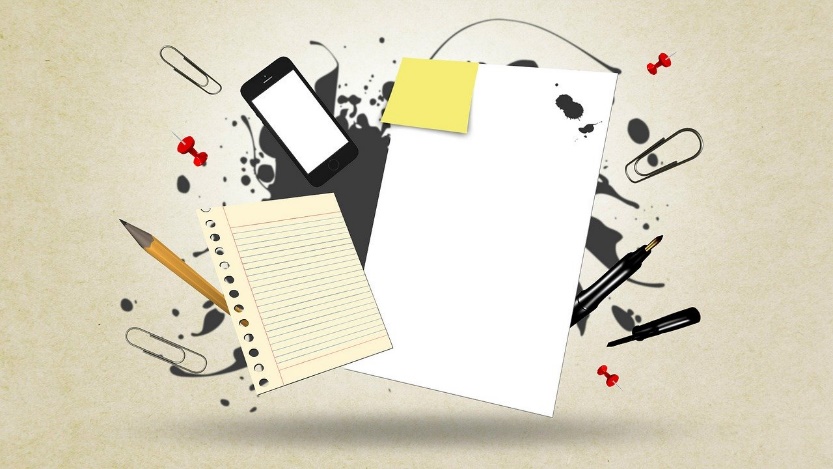 HODNOCENÍ PREZENTACEHodnocení vzdělávacího programuVÝSTUPNÍ DOTAZNÍKUčíme se prezentovat 2Nyní Tě poprosíme o vyplnění závěrečného dotazníku. Jedná se o dotazník podobný tomu, který jsi vyplňoval/a před začátkem programu Učíme se prezentovat, některé otázky jsou dokonce stejné. Cílem dotazníku je zjistit, jestli Ti program přinesl něco nového, jestli Tě bavil a jestli se něco nového naučil/a. 1)  Máš v současné době nějaké příležitosti k prezentování? (Zaškrtni jednu odpověď.)AnoProsím uveď, při jakých příležitostech ________________________________________________________________________________________________________________________________________________________Ne2)  Jaké jsou podle tebe nejdůležitější věci, na které je potřeba při přípravě a realizace prezentace myslet?  (Zkus jich uvést 5, ale nelam si hlavu, pokud Tě jich tolik nenapadne.)	1. _________________________________________________________________________	2. _________________________________________________________________________	3. _________________________________________________________________________	4. _________________________________________________________________________	5. _________________________________________________________________________3)  Co si myslíš o prezentování v angličtině? Je pro tebe osobně důležité umět prezentovat  v angličtině? (Zaškrtni jednu odpověď.) Ne, nebudu to v životě potřebovatSpíše ne, jsou důležitější věci, na které bych se měl/a soustředitSpíše ano, třeba se mi to bude někdy hoditUrčitě ano, prezentování v angličtině určitě využiji4)   Dostal/a jsi za úkol připravit a zrealizovat prezentaci v angličtině. Uměl/a by ses s tím popasovat? (Zaškrtni jednu odpověď.) Ne, nevím jak na toSpíš ne, musel/a bych se případně dlouho připravovatSpíš ano, zvládl/a bych se připravit, tuším, jak na toAno, to bych zvládl/a, vím jak na to5)  Víš, jakými anglickými frázemi/větami můžeš svoji anglickou prezentaci uvést? (Zaškrtni jednu odpověď.) AnoProsím vypiš je (i když si s nimi nebudeš jistý/á)  _____________________________________________________________________________________________________________________________________________________________________________________________________________________________________________________________________Možná, musel/a bych mít u sebe slovníkNe, nevím6)  Myslíš, že dokážeš na tvorbě anglické prezentace pracovat s ostatními? (Zaškrtni jednu odpověď.) NeSpíše neSpíše anoAnoNevím, co taková spolupráce obnáší7)  Znáš nějaké počítačové nástroje na tvorbu prezentací? (Zaškrtni jednu odpověď.) AnoProsím uveď jaké__________________________________________________________Ano, ale nepamatuji si, jak se jmenujíNe8)  Myslíš, že je grafické zpracování prezentace v počítačovém nástroji důležité? (Zaškrtni jednu odpověď a svoji odpověď zdůvodni. V případě, že nevíš, svoji odpověď zdůvodňovat nemusíš.) NeSpíše neSpíše anoAno       Prosím zdůvodni svoji odpověď: ______________________________________________________________________________________________________________________________________________________________________________________________________Nevím, nemám na to názor9)  Umíš pracovat s některým z počítačových nástrojů? Uměl bys vytvořit graficky zajímavou a přehlednou prezentaci? (Zaškrtni jednu odpověď.) Ne, nevím jak na toSpíš ne, musel/a bych se případně dlouho připravovatSpíš ano, zvládl/a bych se připravit, tuším, jak na toAno, to bych zvládl/a, vím jak na toNevím, grafická stránka mi nepřijde důležitá10)  Představ si, že máš prezentovat o tématu, o kterém toho moc nevíš. Dokážeš si jednoduše vyhledat potřebné informace a zpracovat je do srozumitelné podoby? (Zaškrtni jednu odpověď.) Ne, prezentování bych odmítl/a nebo bych se z něj vymluvil/aSpíš ne, bojím se, že by prezentace byla chaotická, na internetu je tolik informacíMožná, ale zabralo by mi hodně času rozlišit, na jakých internetových stránkách jsou věrohodné informace, a utřídit vše do jednoduché, srozumitelné podoby Spíše ano, myslím, že dokážu rozpoznat, jaké informace na internetu jsou věrohodné a vím, jak hodně informací zpracovat do srozumitelné podobyAno, přesně vím, jak bych při hledání a zpracování informací postupoval/a 11)  Oboduj sám sebe podle toho, jak si myslíš, že umíš/znáš/dokážeš následující věci. (Do tabulky doplň ke každému řádku číslo 1 až 10. Nikdo Tě zkoušet nebude, tak se neboj dát jakékoliv číslo.)1 = Tohle vůbec neumím				10 = Tohle umím dobře12)  Získal/a jsi během vzdělávacího programu nějaké nové znalosti a dovednosti, které bys mohl/a nyní nebo v budoucnu využít? (Zaškrtni jednu odpověď).Určitě neSpíše neSpíše anoUrčitě anoNevím, nedokážu posoudit13)  Naučil/a ses něco nového v práci na počítači? (Zaškrtni jednu odpověď).Ano(Nepovinné – můžeš nám napsat, co to bylo) _______________________________________________________________________________________________________________________________________________________________________________________________NeNevím14)  Naučil/a ses něco nového v angličtině? (Zaškrtni jednu odpověď).Ano(Nepovinné – můžeš nám napsat, co to bylo) _______________________________________________________________________________________________________________________________________________________________________________________________NeNevím15)  Zaujalo Tě téma správného prezentování a chtěl/a by ses o něm dozvědět více?Určitě neSpíše neSpíše anoUrčitě anoMoc děkujeme za vyplnění a přejeme hodně štěstí při budoucím prezentování :)Příloha4.1 Vstupní kompetenční dotazníkTematický blok2.1 Tematický blok č.1 (Krátké prezentace)Téma2.1.1 Téma 1 (Úvod do prezentování)1Poradit si s tím, když potřebuji odborná/specifická slovíčka v angličtině k danému tématu, ale neznám je.2Shrnout delší text do pár základních bodů v angličtině.3Odpovídat na otázky v angličtině, i když předem nevím, o čem se budeme bavit.4Vytvořit prezentaci v nějakém počítačovém grafickém nástroji.5Vyhledávat a ověřovat si informace na referát na internetu.Příloha4.2 Hodnocení videaTematický blok2.1 Tematický blok č.1 (Krátké prezentace)Téma2.1.1 Téma 1 (Úvod do prezentování)Nepovedlo seTipy na vylepšeníPříloha4.3 Model rukaviceTematický blok2.1 Tematický blok č.1 (Krátké prezentace)Téma2.1.2 Téma 2 (Model rukavice / jak prezentovat lépe)Příloha4.5 Publikum – úvod prezentaceTematický blok2.1 Tematický blok č.1 (Krátké prezentace)Téma2.1.2 Téma 2 (Model rukavice / jak lépe prezentovat)Příloha4.6a Prezentace obrázky – superhrdinovéTematický blok2.1 Tematický blok č.1 (Krátké prezentace)Téma2.1.4 Téma 4 (Desetiminutová prezentace)Příloha4.6a Prezentace obrázky – superhrdinovéTematický blok2.1 Tematický blok č.1 (Krátké prezentace)Téma2.1.4 Téma 4 (Desetiminutová prezentace)Příloha4.6b Prezentace obrázky – dějepisTematický blok2.1 Tematický blok č.1 (Krátké prezentace)Téma2.1.4 Téma 4 (Desetiminutová prezentace)Příloha4.6b Prezentace obrázky – dějepisTematický blok2.1 Tematický blok č.1 (Krátké prezentace)Téma2.1.4 Téma 4 (Desetiminutová prezentace)Příloha4.6c Prezentace obrázky – škola základ životaTematický blok2.1 Tematický blok č.1 (Krátké prezentace)Téma2.1.4 Téma 4 (Desetiminutová prezentace)Příloha4.6c Prezentace obrázky – škola základ životaTematický blok2.1 Tematický blok č.1 (Krátké prezentace)Téma2.1.4 Téma 4 (Desetiminutová prezentace)Příloha4.7 Informace na internetuTematický blok2.1 Tematický blok č.1 (Krátké prezentace)Téma2.1.4 Téma 4 (Desetiminutová prezentace bez elektronických nástrojů)Příloha4.8 Domácí úkol – hodnoceníTematický blok2.1 Tematický blok č.1 (Krátké prezentace)Téma2.1.4 Téma 4 (Desetiminutová prezentace bez elektronických nástrojů)1. Vaše jméno1. Vaše jméno2. Jméno skupiny2. Jméno skupiny3. Zaměřte se na to, jak byla prezentace pro diváka dlouhá3. Zaměřte se na to, jak byla prezentace pro diváka dlouhá3. Zaměřte se na to, jak byla prezentace pro diváka dlouhá3. Zaměřte se na to, jak byla prezentace pro diváka dlouhá3. Zaměřte se na to, jak byla prezentace pro diváka dlouhá3. Zaměřte se na to, jak byla prezentace pro diváka dlouhá3. Zaměřte se na to, jak byla prezentace pro diváka dlouhá3. Zaměřte se na to, jak byla prezentace pro diváka dlouhá3. Zaměřte se na to, jak byla prezentace pro diváka dlouháDélka prezentace bylaDélka prezentace bylaTak akorát (ideální)Jen tak tak k vydrženíJen tak tak k vydrženíMoc dlouháNesnesitelně dlouháNesnesitelně dlouháPříliš krátká4. Hlasitost a srozumitelnost projevu.Teď se zaměř na to, jak prezentující mluvil. Rozuměl/a jsi tomu, co říká? Mluvil nahlas? Zadrhával? (Pokud vystupovalo více řečníků, hodnoťte je všechny jako celek.)4. Hlasitost a srozumitelnost projevu.Teď se zaměř na to, jak prezentující mluvil. Rozuměl/a jsi tomu, co říká? Mluvil nahlas? Zadrhával? (Pokud vystupovalo více řečníků, hodnoťte je všechny jako celek.)4. Hlasitost a srozumitelnost projevu.Teď se zaměř na to, jak prezentující mluvil. Rozuměl/a jsi tomu, co říká? Mluvil nahlas? Zadrhával? (Pokud vystupovalo více řečníků, hodnoťte je všechny jako celek.)4. Hlasitost a srozumitelnost projevu.Teď se zaměř na to, jak prezentující mluvil. Rozuměl/a jsi tomu, co říká? Mluvil nahlas? Zadrhával? (Pokud vystupovalo více řečníků, hodnoťte je všechny jako celek.)4. Hlasitost a srozumitelnost projevu.Teď se zaměř na to, jak prezentující mluvil. Rozuměl/a jsi tomu, co říká? Mluvil nahlas? Zadrhával? (Pokud vystupovalo více řečníků, hodnoťte je všechny jako celek.)4. Hlasitost a srozumitelnost projevu.Teď se zaměř na to, jak prezentující mluvil. Rozuměl/a jsi tomu, co říká? Mluvil nahlas? Zadrhával? (Pokud vystupovalo více řečníků, hodnoťte je všechny jako celek.)4. Hlasitost a srozumitelnost projevu.Teď se zaměř na to, jak prezentující mluvil. Rozuměl/a jsi tomu, co říká? Mluvil nahlas? Zadrhával? (Pokud vystupovalo více řečníků, hodnoťte je všechny jako celek.)4. Hlasitost a srozumitelnost projevu.Teď se zaměř na to, jak prezentující mluvil. Rozuměl/a jsi tomu, co říká? Mluvil nahlas? Zadrhával? (Pokud vystupovalo více řečníků, hodnoťte je všechny jako celek.)4. Hlasitost a srozumitelnost projevu.Teď se zaměř na to, jak prezentující mluvil. Rozuměl/a jsi tomu, co říká? Mluvil nahlas? Zadrhával? (Pokud vystupovalo více řečníků, hodnoťte je všechny jako celek.)Rozhodně anoAnoAnoObčas anoSpíše neSpíše neRozhodně neMluvil řečník nahlas?Mluvil řečník nahlas?Mluvil řečník zřetelně, vyslovoval srozumitelně?Mluvil řečník zřetelně, vyslovoval srozumitelně?Používal řečník slova, co do prezentace nepatří? (ehm, tak, mno, jakoby, ééé)Používal řečník slova, co do prezentace nepatří? (ehm, tak, mno, jakoby, ééé)5. Postoj, gesta a jak řečník vypadalPodívejte se na to, jak řečník stojí, jak se dívá na publikum, jak používá ruce a gesta. (Pokud vystupovalo více řečníků, hodnoťte je všechny jako celek.)5. Postoj, gesta a jak řečník vypadalPodívejte se na to, jak řečník stojí, jak se dívá na publikum, jak používá ruce a gesta. (Pokud vystupovalo více řečníků, hodnoťte je všechny jako celek.)5. Postoj, gesta a jak řečník vypadalPodívejte se na to, jak řečník stojí, jak se dívá na publikum, jak používá ruce a gesta. (Pokud vystupovalo více řečníků, hodnoťte je všechny jako celek.)5. Postoj, gesta a jak řečník vypadalPodívejte se na to, jak řečník stojí, jak se dívá na publikum, jak používá ruce a gesta. (Pokud vystupovalo více řečníků, hodnoťte je všechny jako celek.)5. Postoj, gesta a jak řečník vypadalPodívejte se na to, jak řečník stojí, jak se dívá na publikum, jak používá ruce a gesta. (Pokud vystupovalo více řečníků, hodnoťte je všechny jako celek.)5. Postoj, gesta a jak řečník vypadalPodívejte se na to, jak řečník stojí, jak se dívá na publikum, jak používá ruce a gesta. (Pokud vystupovalo více řečníků, hodnoťte je všechny jako celek.)5. Postoj, gesta a jak řečník vypadalPodívejte se na to, jak řečník stojí, jak se dívá na publikum, jak používá ruce a gesta. (Pokud vystupovalo více řečníků, hodnoťte je všechny jako celek.)5. Postoj, gesta a jak řečník vypadalPodívejte se na to, jak řečník stojí, jak se dívá na publikum, jak používá ruce a gesta. (Pokud vystupovalo více řečníků, hodnoťte je všechny jako celek.)5. Postoj, gesta a jak řečník vypadalPodívejte se na to, jak řečník stojí, jak se dívá na publikum, jak používá ruce a gesta. (Pokud vystupovalo více řečníků, hodnoťte je všechny jako celek.)Velmi profesionálníBylo to OKBylo to OKSnaha se cení, chce to ještě vylepšitMoc se to nepovedloMoc se to nepovedloKatastrofaMá řečník pevný postoj?Má řečník pevný postoj?Udržuje s publikem kontakt očima?Udržuje s publikem kontakt očima?Používá řečník vhodná gesta?Používá řečník vhodná gesta?6. Úvod do prezentaceVrať se ve videu na začátek a podívej se, jak řečník diváky uvedl do prezentace. Pozdravil? Představil se? (Pokud vystupovalo více řečníků, hodnoťte je všechny jako celek.)6. Úvod do prezentaceVrať se ve videu na začátek a podívej se, jak řečník diváky uvedl do prezentace. Pozdravil? Představil se? (Pokud vystupovalo více řečníků, hodnoťte je všechny jako celek.)6. Úvod do prezentaceVrať se ve videu na začátek a podívej se, jak řečník diváky uvedl do prezentace. Pozdravil? Představil se? (Pokud vystupovalo více řečníků, hodnoťte je všechny jako celek.)6. Úvod do prezentaceVrať se ve videu na začátek a podívej se, jak řečník diváky uvedl do prezentace. Pozdravil? Představil se? (Pokud vystupovalo více řečníků, hodnoťte je všechny jako celek.)6. Úvod do prezentaceVrať se ve videu na začátek a podívej se, jak řečník diváky uvedl do prezentace. Pozdravil? Představil se? (Pokud vystupovalo více řečníků, hodnoťte je všechny jako celek.)6. Úvod do prezentaceVrať se ve videu na začátek a podívej se, jak řečník diváky uvedl do prezentace. Pozdravil? Představil se? (Pokud vystupovalo více řečníků, hodnoťte je všechny jako celek.)6. Úvod do prezentaceVrať se ve videu na začátek a podívej se, jak řečník diváky uvedl do prezentace. Pozdravil? Představil se? (Pokud vystupovalo více řečníků, hodnoťte je všechny jako celek.)6. Úvod do prezentaceVrať se ve videu na začátek a podívej se, jak řečník diváky uvedl do prezentace. Pozdravil? Představil se? (Pokud vystupovalo více řečníků, hodnoťte je všechny jako celek.)6. Úvod do prezentaceVrať se ve videu na začátek a podívej se, jak řečník diváky uvedl do prezentace. Pozdravil? Představil se? (Pokud vystupovalo více řečníků, hodnoťte je všechny jako celek.)Jasně že anoTak trochuTak trochuSpíše nePozdravil řečník publikum?Pozdravil řečník publikum?Představil se?Představil se?Upoutal řečník na začátku Tvoji pozornost?Upoutal řečník na začátku Tvoji pozornost?7. Obsah prezentaceZajímalo Tě co řečník povídal? Pamatuješ si z toho něco? Zkus to ohodnotit. (Pokud vystupovalo více řečníků, hodnoťte je všechny jako celek.)7. Obsah prezentaceZajímalo Tě co řečník povídal? Pamatuješ si z toho něco? Zkus to ohodnotit. (Pokud vystupovalo více řečníků, hodnoťte je všechny jako celek.)7. Obsah prezentaceZajímalo Tě co řečník povídal? Pamatuješ si z toho něco? Zkus to ohodnotit. (Pokud vystupovalo více řečníků, hodnoťte je všechny jako celek.)7. Obsah prezentaceZajímalo Tě co řečník povídal? Pamatuješ si z toho něco? Zkus to ohodnotit. (Pokud vystupovalo více řečníků, hodnoťte je všechny jako celek.)7. Obsah prezentaceZajímalo Tě co řečník povídal? Pamatuješ si z toho něco? Zkus to ohodnotit. (Pokud vystupovalo více řečníků, hodnoťte je všechny jako celek.)7. Obsah prezentaceZajímalo Tě co řečník povídal? Pamatuješ si z toho něco? Zkus to ohodnotit. (Pokud vystupovalo více řečníků, hodnoťte je všechny jako celek.)7. Obsah prezentaceZajímalo Tě co řečník povídal? Pamatuješ si z toho něco? Zkus to ohodnotit. (Pokud vystupovalo více řečníků, hodnoťte je všechny jako celek.)7. Obsah prezentaceZajímalo Tě co řečník povídal? Pamatuješ si z toho něco? Zkus to ohodnotit. (Pokud vystupovalo více řečníků, hodnoťte je všechny jako celek.)7. Obsah prezentaceZajímalo Tě co řečník povídal? Pamatuješ si z toho něco? Zkus to ohodnotit. (Pokud vystupovalo více řečníků, hodnoťte je všechny jako celek.)Jasně že anoTak trochuTak trochuMoc neVůbec neVůbec neNudaZaujala Tě prezentace?Zaujala Tě prezentace?Udržoval řečník Tvoji pozornost?Udržoval řečník Tvoji pozornost?Pamatuješ si z prezentace něco?Pamatuješ si z prezentace něco?8. Práce se zdrojiDokázal řečník ve svém projevu rozlišit, kdy mluví o objektivních faktech a kdy předkládá svůj názor? Odkazoval se na nějaké zdroje/výzkumy? Myslíš, že s ohledem na práci s informacemi byla prezentace kvalitní? (Pokud vystupovalo více řečníků, hodnoťte je všechny jako celek.)8. Práce se zdrojiDokázal řečník ve svém projevu rozlišit, kdy mluví o objektivních faktech a kdy předkládá svůj názor? Odkazoval se na nějaké zdroje/výzkumy? Myslíš, že s ohledem na práci s informacemi byla prezentace kvalitní? (Pokud vystupovalo více řečníků, hodnoťte je všechny jako celek.)8. Práce se zdrojiDokázal řečník ve svém projevu rozlišit, kdy mluví o objektivních faktech a kdy předkládá svůj názor? Odkazoval se na nějaké zdroje/výzkumy? Myslíš, že s ohledem na práci s informacemi byla prezentace kvalitní? (Pokud vystupovalo více řečníků, hodnoťte je všechny jako celek.)8. Práce se zdrojiDokázal řečník ve svém projevu rozlišit, kdy mluví o objektivních faktech a kdy předkládá svůj názor? Odkazoval se na nějaké zdroje/výzkumy? Myslíš, že s ohledem na práci s informacemi byla prezentace kvalitní? (Pokud vystupovalo více řečníků, hodnoťte je všechny jako celek.)8. Práce se zdrojiDokázal řečník ve svém projevu rozlišit, kdy mluví o objektivních faktech a kdy předkládá svůj názor? Odkazoval se na nějaké zdroje/výzkumy? Myslíš, že s ohledem na práci s informacemi byla prezentace kvalitní? (Pokud vystupovalo více řečníků, hodnoťte je všechny jako celek.)8. Práce se zdrojiDokázal řečník ve svém projevu rozlišit, kdy mluví o objektivních faktech a kdy předkládá svůj názor? Odkazoval se na nějaké zdroje/výzkumy? Myslíš, že s ohledem na práci s informacemi byla prezentace kvalitní? (Pokud vystupovalo více řečníků, hodnoťte je všechny jako celek.)8. Práce se zdrojiDokázal řečník ve svém projevu rozlišit, kdy mluví o objektivních faktech a kdy předkládá svůj názor? Odkazoval se na nějaké zdroje/výzkumy? Myslíš, že s ohledem na práci s informacemi byla prezentace kvalitní? (Pokud vystupovalo více řečníků, hodnoťte je všechny jako celek.)8. Práce se zdrojiDokázal řečník ve svém projevu rozlišit, kdy mluví o objektivních faktech a kdy předkládá svůj názor? Odkazoval se na nějaké zdroje/výzkumy? Myslíš, že s ohledem na práci s informacemi byla prezentace kvalitní? (Pokud vystupovalo více řečníků, hodnoťte je všechny jako celek.)8. Práce se zdrojiDokázal řečník ve svém projevu rozlišit, kdy mluví o objektivních faktech a kdy předkládá svůj názor? Odkazoval se na nějaké zdroje/výzkumy? Myslíš, že s ohledem na práci s informacemi byla prezentace kvalitní? (Pokud vystupovalo více řečníků, hodnoťte je všechny jako celek.)Rozhodně anoSpíše anoSpíše anoNe, ale nebylo to potřebaSpíše neSpíše neRozhodně ne, měl by se na to zaměřitRozlišoval řečníky mezi fakty a svým názorem?Rozlišoval řečníky mezi fakty a svým názorem?Odkazoval se řečník na nějaké zdroje informací?Odkazoval se řečník na nějaké zdroje informací?9. Práce s publikemZohlednil řečník, komu prezentaci přednáší? Používal adekvátní (vhodnou) slovní zásobu? Udržel si pozornost publika? (Pokud vystupovalo více řečníků, hodnoťte je všechny jako celek.)9. Práce s publikemZohlednil řečník, komu prezentaci přednáší? Používal adekvátní (vhodnou) slovní zásobu? Udržel si pozornost publika? (Pokud vystupovalo více řečníků, hodnoťte je všechny jako celek.)9. Práce s publikemZohlednil řečník, komu prezentaci přednáší? Používal adekvátní (vhodnou) slovní zásobu? Udržel si pozornost publika? (Pokud vystupovalo více řečníků, hodnoťte je všechny jako celek.)9. Práce s publikemZohlednil řečník, komu prezentaci přednáší? Používal adekvátní (vhodnou) slovní zásobu? Udržel si pozornost publika? (Pokud vystupovalo více řečníků, hodnoťte je všechny jako celek.)9. Práce s publikemZohlednil řečník, komu prezentaci přednáší? Používal adekvátní (vhodnou) slovní zásobu? Udržel si pozornost publika? (Pokud vystupovalo více řečníků, hodnoťte je všechny jako celek.)9. Práce s publikemZohlednil řečník, komu prezentaci přednáší? Používal adekvátní (vhodnou) slovní zásobu? Udržel si pozornost publika? (Pokud vystupovalo více řečníků, hodnoťte je všechny jako celek.)9. Práce s publikemZohlednil řečník, komu prezentaci přednáší? Používal adekvátní (vhodnou) slovní zásobu? Udržel si pozornost publika? (Pokud vystupovalo více řečníků, hodnoťte je všechny jako celek.)9. Práce s publikemZohlednil řečník, komu prezentaci přednáší? Používal adekvátní (vhodnou) slovní zásobu? Udržel si pozornost publika? (Pokud vystupovalo více řečníků, hodnoťte je všechny jako celek.)9. Práce s publikemZohlednil řečník, komu prezentaci přednáší? Používal adekvátní (vhodnou) slovní zásobu? Udržel si pozornost publika? (Pokud vystupovalo více řečníků, hodnoťte je všechny jako celek.)Rozhodně anoSpíše anoSpíše anoTak napůlSpíše neSpíše neRozhodně ne, měl by se na to zaměřitPoužíval řečník vhodnou slovní zásobu pro dané publikum?Používal řečník vhodnou slovní zásobu pro dané publikum?Ozvláštnil nějak prezentaci, aby udržel pozornost publika?Ozvláštnil nějak prezentaci, aby udržel pozornost publika?Dal řečník prostor pro dotazy?Dal řečník prostor pro dotazy?10. Závěr prezentaceA co na závěr? Poděkoval řečník publiku za pozornost? Rozloučil se? Nebo jen tak utekl? (Pokud vystupovalo více řečníků, hodnoťte je všechny jako celek.)10. Závěr prezentaceA co na závěr? Poděkoval řečník publiku za pozornost? Rozloučil se? Nebo jen tak utekl? (Pokud vystupovalo více řečníků, hodnoťte je všechny jako celek.)10. Závěr prezentaceA co na závěr? Poděkoval řečník publiku za pozornost? Rozloučil se? Nebo jen tak utekl? (Pokud vystupovalo více řečníků, hodnoťte je všechny jako celek.)10. Závěr prezentaceA co na závěr? Poděkoval řečník publiku za pozornost? Rozloučil se? Nebo jen tak utekl? (Pokud vystupovalo více řečníků, hodnoťte je všechny jako celek.)10. Závěr prezentaceA co na závěr? Poděkoval řečník publiku za pozornost? Rozloučil se? Nebo jen tak utekl? (Pokud vystupovalo více řečníků, hodnoťte je všechny jako celek.)10. Závěr prezentaceA co na závěr? Poděkoval řečník publiku za pozornost? Rozloučil se? Nebo jen tak utekl? (Pokud vystupovalo více řečníků, hodnoťte je všechny jako celek.)10. Závěr prezentaceA co na závěr? Poděkoval řečník publiku za pozornost? Rozloučil se? Nebo jen tak utekl? (Pokud vystupovalo více řečníků, hodnoťte je všechny jako celek.)10. Závěr prezentaceA co na závěr? Poděkoval řečník publiku za pozornost? Rozloučil se? Nebo jen tak utekl? (Pokud vystupovalo více řečníků, hodnoťte je všechny jako celek.)10. Závěr prezentaceA co na závěr? Poděkoval řečník publiku za pozornost? Rozloučil se? Nebo jen tak utekl? (Pokud vystupovalo více řečníků, hodnoťte je všechny jako celek.)Jasně, anoTak trochuTak trochuSpíše neShrnul řečník obsah prezentace?Shrnul řečník obsah prezentace?Poděkoval řečník za pozornost?Poděkoval řečník za pozornost?Rozloučil se s publikem?Rozloučil se s publikem?11. Kolik hvězdiček dáš prezentaci?Více hvězdiček dáš, tím více se Ti prezentace líbila.11. Kolik hvězdiček dáš prezentaci?Více hvězdiček dáš, tím více se Ti prezentace líbila.11. Kolik hvězdiček dáš prezentaci?Více hvězdiček dáš, tím více se Ti prezentace líbila.11. Kolik hvězdiček dáš prezentaci?Více hvězdiček dáš, tím více se Ti prezentace líbila.11. Kolik hvězdiček dáš prezentaci?Více hvězdiček dáš, tím více se Ti prezentace líbila.11. Kolik hvězdiček dáš prezentaci?Více hvězdiček dáš, tím více se Ti prezentace líbila.11. Kolik hvězdiček dáš prezentaci?Více hvězdiček dáš, tím více se Ti prezentace líbila.11. Kolik hvězdiček dáš prezentaci?Více hvězdiček dáš, tím více se Ti prezentace líbila.11. Kolik hvězdiček dáš prezentaci?Více hvězdiček dáš, tím více se Ti prezentace líbila.Příloha4.9 Prezentace v angličtině – kartičkyTematický blok2.2 Tematický blok č.2 (Skupinová prezentace)Téma2.2.1 Téma 1 (Opakování)Příloha4.10 English Lab – cvičeníTematický blok2.2 Tematický blok č.2 (Skupinová prezentace)Téma2.2.2 Téma 2 (Let’s speak English now!)Příloha4.11 English Lab – slovníčekTematický blok2.2 Tematický blok č.2 (Skupinová prezentace)Téma2.2.2 Téma 2 (Let’s speak English now!)Good morning!Dobré ráno!Good afternoon, everyone!Všem přeji hezké odpoledne!Hello!Dobrý den!My name is….Jmenuji se…Let me introduce myself. My name is…Dovolte mi, abych se představil. Jmenuji se…Thank you all for coming here today.Děkuji, že jste sem dnes všichni přišli.I’m happy to welcome you here today.Jsem rád, že vás tu mohu dnes přivítat.My presentation is called…Název mé prezentace je…My talk is called….Moje přednáška (referát) má název…In my presentation today, I am going to talk about… Ve své prezentaci dne budu mluvit o…I would like to talk about…. Rád bych mluvil o…The subject of my presentation is… Téma mé prezentace je…What I’d like to present today is… To, co bych Vám dnes rád představil, je…What I’d like to talk about is…To, o čem bych chtěl dnes mluvit, je…My talk is about… Moje přednáška je o…My topic is….Mým tématem je…My presentation will take about 30 minutes.Moje prezentace bude trvat asi tak 30 minut.Let’s get started.Pojďme začít.My presentation has three main parts. First, I’d like to talk about…Moje prezentace má tři části. Nejdříve bych rád mluvil o…In the first part…V první části…Second,… / Secondly,…Za druhé….Then,…Pak…After that,….Poté…Finally,…Nakonec…I’ve divided my presentation in three parts…Prezentaci jsem rozdělil do tří části…Let’s start with…. Začněme s…First of all, let’s look at…Nejdříve se podívejme na….My next point is… Dalším bodem je…Let’s move on to…. Přesuňme se nyní na…Now let’s look at…Nyní se podívejme na…Have a look at this…Podívejte se na tento…Now I’ll show you the… Nyní Vám ukážu…The next slide shows..Další slide ukazuje…Here we can see…Zde vidíme…In conclusion,….Na závěr…Let me summarize the main points.Dovolte mi shrnout důležité body.I’d like to sum up what I’ve said…Rád bych shrnul, o čem jsem mluvil.This is the end of my presentation.Toto je konec mé prezentace.I’d like to finish with…Rád bych skončil (s)….Thank you for coming.Díky, že jste přišli.There will be time for questions after my presentation.Na otázky bude čas po mé prezentaci.If you have any questions, feel free to ask at any time.Pokud budete mít nějaké otázky, nebojte se mě kdykoli zeptat.Are there any questions?Máte nějaké otázky?Do you have any questions?Chtěli byste se na něco zeptat?Did you know that….?Vědeli jste, že….?What can we do about it? Co se s tím dá dělat?Do we really need it? Opravdu to potřebujeme?Are we all happy about that? Všem se nám to takhle líbí?Have you ever…. (been / seen / done….)?Byli jste někdy? / Viděli jste někdy? / Dělali jste někdy?I’d like to share something with you… Rád bych se s Vám o něco podělil…Let me tell you what happened to me….Nyní Vám řeknu, co se mi stalo…Příloha4.12 Práce s PowerPointemTematický blok2.2 Tematický blok č.2 (Skupinové prezentace)Téma2.2.3 Téma 3 (Práce s PowerPointem)Prezentace by měla být obsáhlá, jednotlivé body rozvedené do nejmenších podrobností.Prezentace by měla být vcelku stručná a výstižná.Když se text na slide nevejde, stačí zmenšit velikost písma.Text by měl být napsán velkým písmem a nesmí ho být na slidu příliš mnoho.Prezentace by měla obsahovat vše, co budeme také říkat.V prezentaci nemá být vše, uveďte pouze záchytné body, které pak slovně rozvedete a vysvětlíte.V prezentaci je dobré mít co nejvíce animací a blikajících obrázků, které přitáhnou pozornost publika.Velké množství animací, létajících textů nebo blikajících obrázků ztěžuje orientaci diváků, rozptyluje pozornost.Na konci prezentace se už jen rozlučte. Není třeba shrnout nejdůležitější body. Publikum přece není hloupé.Na konci prezentace je vhodné ji krátce shrnout.Při prezentaci jednoduše čtěte jednotlivé slidy, jeden po druhém.Snažte se hovořit „spatra“, do poznámek nahlížejte je zřídka.Během prezentace nikdy aktivně nezapojujte své publikum. Mohli by Vám to celé pokazit.Nebojte se během prezentace aktivně zapojovat své publikum.Stůjte zády k publiku, čtěte svou prezentaci na plátně nebo interaktivní tabuli. Hlavně se nedívejte publiku do očí.Stůjte čelem k publiku a udržuje oční kontakt.Nedávejte žádný prostor na otázky. Publikum by se Vás mohlo zeptat na něco, co nevíte.Na konci prezentace dejte prostor otázkám.Příloha4.14 Přehled tématTematický blok2.2 Tematický blok č.2 (Skupinové prezentace)Téma2.2.4 Téma 4 (Skupinová prezentace)Příloha4.15 Hodnocení anglických prezentacíTematický blok2.3 Tematický blok č.3 (Prezentace v anglickém jazyce)Téma2.3.3 Téma 3 (Prezentace v angličtině: provedení)Jméno skupiny:Délka prezentace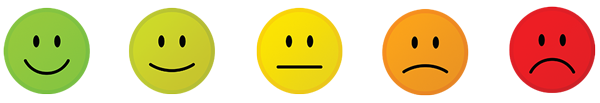 Zdůvodni své hodnocení:Hlasitost a srozumitelnost projevuZdůvodni své hodnocení:Postoj a gestaZdůvodni své hodnocení:Úvod do prezentaceZdůvodni své hodnocení:Obsah prezentaceZdůvodni své hodnocení:Závěr prezentaceZdůvodni své hodnocení:Prezentace celkověZdůvodni své hodnocení:Příloha4.16 Hodnocení vzdělávacího programuTematický blok2.3 Tematický blok č.3 (Prezentace v anglickém jazyce)Téma2.3.3 Téma 4 (Prezentace v angličtině: provedení)Příloha4.17 Výstupní kompetenční dotazníkTematický blok2.3. Tematický blok č.3 (Prezentace v anglickém jazyce)Téma2.3.3 Téma 3 (Prezentace v angličtině: provedení a hodnocení)1Poradit si s tím, když potřebuji odborná/specifická slovíčka v angličtině k danému tématu, ale neznám je.2Shrnout delší text do pár základních bodů v angličtině.3Odpovídat na otázky v angličtině, i když předem nevím, o čem se budeme bavit.4Vytvořit prezentaci v nějakém počítačovém grafickém nástroji.5Vyhledávat a ověřovat si informace na referát na internetu.